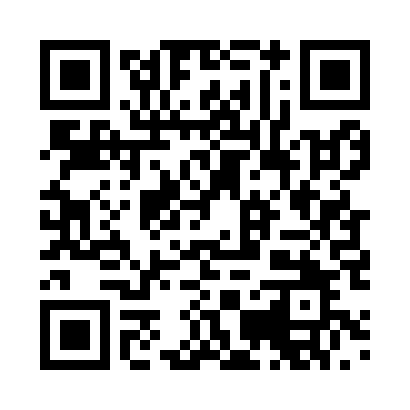 Prayer times for Nuremberg, Bavaria, GermanyWed 1 May 2024 - Fri 31 May 2024High Latitude Method: Angle Based RulePrayer Calculation Method: Muslim World LeagueAsar Calculation Method: ShafiPrayer times provided by https://www.salahtimes.comDateDayFajrSunriseDhuhrAsrMaghribIsha1Wed3:365:531:135:148:3310:412Thu3:335:511:135:148:3510:433Fri3:305:501:135:158:3610:464Sat3:275:481:125:158:3810:485Sun3:245:461:125:168:3910:516Mon3:215:451:125:178:4110:547Tue3:185:431:125:178:4210:578Wed3:155:411:125:188:4410:599Thu3:125:401:125:188:4511:0210Fri3:095:381:125:198:4711:0511Sat3:065:371:125:198:4811:0812Sun3:035:351:125:208:4911:1013Mon2:595:341:125:208:5111:1314Tue2:565:331:125:218:5211:1615Wed2:565:311:125:218:5411:1916Thu2:555:301:125:228:5511:2117Fri2:555:291:125:228:5611:2118Sat2:545:271:125:238:5811:2219Sun2:545:261:125:238:5911:2320Mon2:545:251:125:249:0011:2321Tue2:535:241:125:249:0111:2422Wed2:535:231:125:259:0311:2423Thu2:525:221:125:259:0411:2524Fri2:525:211:135:269:0511:2525Sat2:525:201:135:269:0611:2626Sun2:515:191:135:279:0711:2727Mon2:515:181:135:279:0911:2728Tue2:515:171:135:289:1011:2829Wed2:505:161:135:289:1111:2830Thu2:505:151:135:299:1211:2931Fri2:505:141:135:299:1311:29